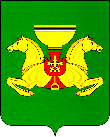 ПОСТАНОВЛЕНИЕ от 20.10.2022	с. Аскиз	  			№ 814-пО внесении изменений вМуниципальную программу«Развитие малого и среднегопредпринимательства в Аскизскомрайоне Республики Хакасия»,утвержденную постановлениемАдминистрации Аскизского районаРеспублики Хакасия от 13.11.2020 № 876-п Руководствуясь ст.ст.35,40 Устава муниципального образования Аскизский район от 20.12.2005г., Администрация Аскизского района Республики Хакасия постановляет:1. ВМуниципальную программу «Развитие малого и среднегопредпринимательства в Аскизскомрайоне Республики Хакасия»,утвержденную постановлениемАдминистрации Аскизского районаРеспублики Хакасия от 13.11.2020 № 876-п, внести следующие изменения:1.1. В паспортеМуниципальной программы«Развитие малого и среднегопредпринимательства в Аскизскомрайоне Республики Хакасия»:- строку «Целевые показатели» показатель 1 изложить в новой редакции: «показатель 1 Количество субъектов малого и среднего предпринимательства, получивших муниципальную поддержку в виде субсидии на модернизацию основных фондов, с нарастающим итогом: 2021 год – 0 единицы, 2022 год – 0 единицы; 2023 год – 1 единицы; 2024 год – 1 единицы, 2025 - 1 единицы; 2026- 2 единицы»;- строку «Целевые показатели» показатель 4 изложить в новой редакции: «показатель 4 Количество созданных рабочих мест субъектами малого и среднего предпринимательства, получивших муниципальную финансовую поддержку ежегодно: 2021 год – 0 единицы; 2022 год – 0 единицы; 2023 год – 1 единицы, 2024 год – 1 единицы, 2025 год – 1 единицы; 2026 - 1 единицы»;1.2. Таблицу 2 раздела 6 «6. Перечень целевых показателей Муниципальной программы» изложить в новой редакции:«Таблица 22. Направить настоящее постановление для опубликования в редакцию газеты «Аскизский труженик» и разместить на официальном сайте Администрации Аскизского района Республики Хакасия.Глава Администрации                                          А.В.ЧелтыгмашевРОССИЙСКАЯ  ФЕДЕРАЦИЯАДМИНИСТРАЦИЯАСКИЗСКОГО РАЙОНА РЕСПУБЛИКИ ХАКАСИЯРОССИЯ ФЕДЕРАЦИЯЗЫХАКАС РЕСПУБЛИКАЗЫНЫНАСХЫС АЙМАFЫНЫНУСТАF-ПАСТАА№ п/пНаименование показателяЗначение показателяЗначение показателяЗначение показателяЗначение показателяЗначение показателяЗначение показателя№ п/пНаименование показателя20212022202320242025202611. Задача Оказание финансовой поддержки субъектам малого и среднего предпринимательства1. Задача Оказание финансовой поддержки субъектам малого и среднего предпринимательства1. Задача Оказание финансовой поддержки субъектам малого и среднего предпринимательства1. Задача Оказание финансовой поддержки субъектам малого и среднего предпринимательства1. Задача Оказание финансовой поддержки субъектам малого и среднего предпринимательства1.1Количество субъектов малого и среднего предпринимательства, получивших муниципальную поддержку в виде субсидии на модернизацию основных фондов,  с нарастающим итогом:0011121.2Число субъектов малого и среднего предпринимательства, получивших государственную поддержку в виде грантов на создание и (или) развитие бизнеса, нарастающим итогом, единиц00111222. Задача. Обеспечение доступности информации для субъектов малого и среднего предпринимательства2. Задача. Обеспечение доступности информации для субъектов малого и среднего предпринимательства2. Задача. Обеспечение доступности информации для субъектов малого и среднего предпринимательства2. Задача. Обеспечение доступности информации для субъектов малого и среднего предпринимательства2. Задача. Обеспечение доступности информации для субъектов малого и среднего предпринимательства2.1Число услуг (методических, информационных, консультационных, образовательных), оказанных субъектам,  малого и среднего предпринимательства , единиц7575808585852.2Увеличение количества вновь зарегистрированных субъектов малого и среднего предпринимательства  с нарастающим итогом, единиц56912152033. Задача Оказание имущественной поддержки субъектам малого и среднего предпринимательства3. Задача Оказание имущественной поддержки субъектам малого и среднего предпринимательства3. Задача Оказание имущественной поддержки субъектам малого и среднего предпринимательства3. Задача Оказание имущественной поддержки субъектам малого и среднего предпринимательства3.1Количество созданных рабочих мест субъектами малого и среднего предпринимательства, получивших муниципальную поддержку  - ежегодно, единиц001111